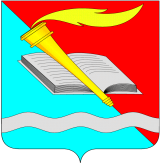 АДМИНИСТРАЦИЯ ФУРМАНОВСКОГО МУНИЦИПАЛЬНОГО РАЙОНА ПОСТАНОВЛЕНИЕ от 28.06.2022								                       № 628г. Фурманов Об утверждении Правил принятия решений о заключении муниципальных контрактов на поставку товаров, выполнение работ, оказание услуг для обеспечения муниципальных нужд Фурмановского муниципального района на срок, превышающий срок действия утвержденных лимитов бюджетных обязательствВ соответствии со статьей 72 Бюджетного кодекса Российской Федерации, Федеральным законом от 05.04.2013 № 44-ФЗ «О контрактной системе в сфере закупок товаров, работ, услуг для обеспечения муниципальных и муниципальных нужд»  администрация Фурмановского муниципального района п о с т а н о в л я е т:	1. Утвердить Правила принятия решений о заключении муниципальных контрактов на поставку товаров, выполнение работ, оказание услуг для обеспечения муниципальных нужд Фурмановского муниципального района на срок, превышающий срок действия утвержденных лимитов бюджетных обязательств, согласно приложению к настоящему постановлению.	2. Разместить настоящее постановление на официальном сайте администрации Фурмановского муниципального района (www.furmanov.su) в информационно-телекоммуникационной сети «Интернет». 3. Контроль исполнения настоящего постановления возложить на заместителя главы администрации Фурмановского муниципального района Куранову О.В.М.Е.Голубева2-18-15Правилапринятия решений о заключении муниципальных контрактов на поставку товаров, выполнение работ, оказание услуг для обеспечения муниципальных нужд Фурмановского муниципального района на срок, превышающий срок действия утвержденных лимитов бюджетных обязательств1. Настоящие Правила определяют порядок принятия решений о заключении муниципальных контрактов на поставку товаров, выполнение работ, оказание услуг для обеспечения муниципальных нужд Фурмановского муниципального района, осуществляемых в соответствии с законодательством Российской Федерации о контрактной системе в сфере закупок товаров, работ, услуг для обеспечения государственных и муниципальных нужд, на срок, превышающий в случаях, установленных Бюджетным кодексом Российской Федерации, срок действия утвержденных лимитов бюджетных обязательств.2. Муниципальные контракты, предметом которых является поставка товаров для обеспечения муниципальных нужд Фурмановского муниципального района на срок, превышающий срок действия утвержденных лимитов бюджетных обязательств, и предусматривающие встречные обязательства, не связанные с предметом их исполнения, а также муниципальные контракты, предметами которых являются выполнение работ, оказание услуг для обеспечения муниципальных нужд Фурмановского муниципального района, длительность производственного цикла выполнения, оказания которых превышает срок действия утвержденных лимитов бюджетных обязательств, могут заключаться в соответствии с законодательством Российской Федерации о контрактной системе в сфере закупок товаров, работ, услуг для обеспечения государственных и муниципальных нужд в пределах средств, предусмотренных на соответствующие цели муниципальными программами Фурмановского муниципального района, за исключением муниципальных контрактов, предметом которых является оказание услуг для обеспечения муниципальных нужд Фурмановского муниципального района по предоставлению Фурмановского муниципального района денежных средств в целях финансирования дефицита местного бюджета, а также для погашения долговых обязательств.Муниципальные контракты, предметом которых является оказание услуг для обеспечения муниципальных нужд Фурмановского муниципального района по предоставлению Фурмановскому муниципальному району денежных средств в целях финансирования дефицита местного бюджета, а также для погашения долговых обязательств, обуславливающие возникновение расходных обязательств Фурмановского муниципального района на период, превышающий срок действия утвержденных лимитов бюджетных обязательств на обслуживание муниципального долга на текущий финансовый год и плановый период, могут заключаться в соответствии с законодательством Российской Федерации о контрактной системе в сфере закупок товаров, работ, услуг для обеспечения государственных и муниципальных нужд, в пределах сроков и планируемых объемов финансирования мероприятий соответствующей муниципальной программы Фурмановского муниципального района.Муниципальные контракты, предусмотренные в настоящем пункте, заключаются в соответствии с решениями администрации Фурмановского муниципального района, порядок принятия которых устанавливается пунктом 4 настоящих Правил.3. При заключении в рамках муниципальных программ Фурмановского муниципального района муниципальных контрактов на выполнение работ по строительству (реконструкции, капитальному ремонту и при необходимости по инженерным изысканиям и (или) проектированию) и содержанию автомобильных дорог общего пользования местного значения Фурмановского муниципального района (участков автомобильных дорог), включая дорожные сооружения, являющиеся их технологической частью, - защитные дорожные сооружения, искусственные дорожные сооружения, производственные объекты, элементы обустройства автомобильных дорог, и (или) работ по их ремонту, срок производственного цикла выполнения которых превышает срок действия утвержденных лимитов бюджетных обязательств, годовой предельный объем средств, предусматриваемых на оплату таких муниципальных контрактов за пределами планового периода, не может превышать максимальный годовой объем лимитов бюджетных обязательств, утвержденных на выполнение указанных в настоящем пункте работ в пределах текущего финансового года и планового периода.4. Решение администрации Фурмановского муниципального района о заключении муниципального контракта для обеспечения муниципальных нужд Фурмановского муниципального района, предусмотренное пунктом 2 настоящих Правил, принимается в форме распоряжения администрации Фурмановского муниципального района в следующем порядке:а) подготовка проекта распоряжения администрации Фурмановского муниципального района и пояснительной записки к нему, включающей расчет цены муниципального контракта (далее - пояснительная записка), осуществляется соответствующим структурным подразделением (муниципальным учреждением) администрации Фурмановского муниципального района - муниципальным заказчиком (далее - муниципальный заказчик) до определения подрядной организации (исполнителя) на выполнение работ (оказание услуг) для обеспечения муниципальных нужд Фурмановского муниципального района в соответствии с Федеральным законом от 05.04.2013 № 44-ФЗ «О контрактной системе в сфере закупок товаров, работ, услуг для обеспечения государственных и муниципальных нужд».В проекте распоряжения администрации Фурмановского муниципального района указывается:- муниципальный заказчик, заключающий муниципальный контракт;- наименование объекта закупки;- планируемые результаты выполнения работ, оказания услуг;- описание состава работ (услуг);- предельный срок выполнения работ, оказания услуг с учетом сроков, необходимых для определения подрядных организаций, исполнителей;- предельный объем денежных средств на оплату муниципального контракта с разбивкой по годам;- источники финансирования.Проект распоряжения администрации Фурмановского муниципального района и пояснительная записка к нему направляются муниципальным заказчиком на согласование в финансовое управление администрации Фурмановского муниципального района;б) финансовое управление администрации Фурмановского муниципального района в пятидневный срок со дня получения проекта распоряжения администрации Фурмановского муниципального района и пояснительной записки к нему согласовывает указанный проект при соблюдении следующих условий:- непревышение предельного объема средств, предусматриваемых на оплату государственного контракта в текущем финансовом году и плановом периоде, над объемом бюджетных ассигнований, предусмотренных решением Совета Фурмановского муниципального района и (или) Фурмановского городского поселения о бюджете на соответствующий финансовый год и плановый период;- непревышение годового предельного объема средств, предусматриваемых на оплату муниципального контракта за пределами планового периода, над максимальным годовым объемом средств на оплату указанного муниципального контракта в пределах планового периода (в текущем финансовом году);в) проект распоряжения администрации Фурмановского муниципального района, согласованный с финансовым управлением администрации Фурмановского муниципального района, представляется муниципальным заказчиком на подпись главе Фурмановского муниципального района в установленном порядке.Глава Фурмановского муниципального районаП.Н.КолесниковПриложение к постановлению администрации Фурмановского муниципального районаот 28.06.2022  № 628